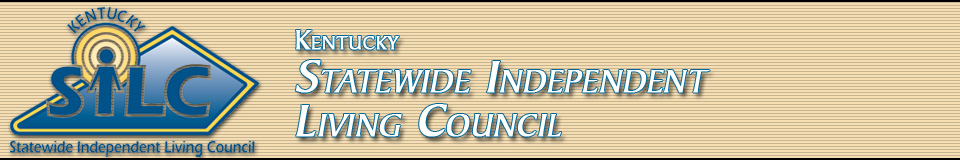 Application QuestionsPlease complete the following: How did you learn about the SILC?What can you bring to the SILC if you are nominated as a member? Tell us about your experiences with the Independent Living Network or Centers.  In order for SILC to be in compliance with the Federal and State laws; we must have a membership that is at least 51% individuals with a disability.  Do you identify yourself as an individual with a disability?  Yes _______      No _______If yes, please identify an area:_______Physical         ____ Vision         ______ Hearing         _______ Developmental         _____ Behavioral       Disability is defined as “has a physical or mental impairment which substantially limits one or more of such person's major life activities” Rehab Act Section 7(20)(B).